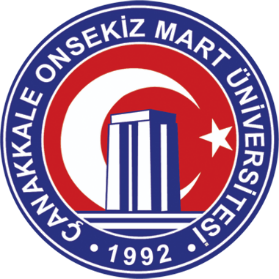 ÇOMÜ TV – KAMPÜS FM PROGRAM FORMUProgramın Adı: Kısa, akılda kalan, programın içeriğine uygun olmalıdır. Programın adı duyulduğunda hedef kitle, kendisine seslenildiğini anlamalıdır. Örneğin “Genç Bakış”, “Çocuk Saati” vb.Programın Türü / Mecrası: Eğlence, yarışma, belgesel, haber vs. / ÇOMÜ TV ya da Kampüs FM.Yayın Süresi: Programın bir bölümünün süresinin ne kadar olacağı belirtilir. Program süreleri dakika olarak ifade edilir: 30 dk. (30 dakika), 90dk. (90 dakika). Program süresinin gereksiz yere uzun tutulması, dinleyiciyi sıkar. Bu dikkate alınmalıdır.Yayın Periyodu (Sıklığı): Günlük, haftalık, aylık vs.Programcının Adı-Soyadı: Programı öneren kişi ya da kişilerin ses kayıtları alınarak yayın açısından uygunluğu denetlenecektir. Programcıların sesleri yayın açısından uygun bulunmadığında, programcılar Medya Merkezi spikerleri arasından seçim yapılacaktır.Hedef Kitle: Programda toplumun hangi kesimine cinsiyet, yaş, eğitim, yerleşim, çalışma durumu vs. seslenilmek istendiği belirtilir.Programın Formatı: Programın iç akışının hangi ana unsurlardan yararlanılarak, hangi sırada ve hangi ortamda (dinleyici, konuklu, stüdyo, dış mekân vs.) gerçekleştirileceği belirtilmelidir.Programın Amacı: Neden böyle bir program yapılmak istendiği açıklanmalıdır. Konuyla birlikte oluşur. Kimi kez amaç saptanır ve konu bu amaç çerçevesinde geliştirilebilir.İletişim: Hasan BİRSENÇOMÜ Medya Merkezi Radyo ve Web Sorumlusuhasanbirsen@comu.edu.trPROGRAM İSİM ÖNERİSİPROGRAM TÜRÜ / MECRASIPROGRAM SÜRESİ / PERİYODUHEDEF KİTLEPROGRAM FORMATIPROGRAM AMACIPROGRAMCI
ÜNVANI – ADI SOYADI:
DOĞUM TARİHİ:

ALAN TECRÜBESİ / SÜRESİ: